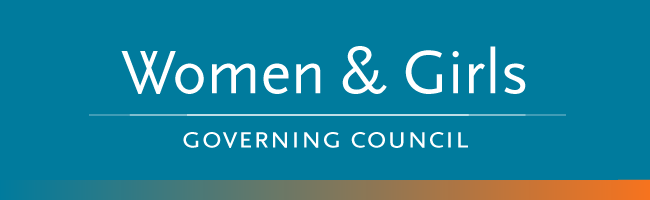 Agenda November 01, 2017 | 2:30 p.m. | William Mulholland Conference Room, 15th floor2:30 p.m. & Reflections
How have you impacted, empowered of helped to advance someone since our last meeting?                 Survey ResultsStephanie WigginsElba Higueros2:40 p.m.Guest Speaker       HR PoliciesJoanne Peterson
Chief Human Capital & Development Officer2:50 p.m.Assignments/ThemesClaudia GaliciaElba Higueros3:00 p.m.Breakout SessionsCouncil3:45 p.m.Recap/Next StepsVolunteer OpportunitiesEmployer – Shameka BloxtonService Provider – Meghna KhannaEconomic Development – Avis GibsonClaudia Galicia4:00 p.m. Conclude